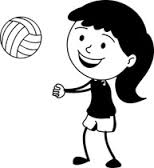 Middle School VolleyballMiddle School VolleyballMiddle School VolleyballMiddle School VolleyballDayDateDateOpponentTimeH/AWednesdayAugust18First date for practice4:00ThursdaySeptember2Harrison / Willow Creek4:00HSaturdaySeptember11Sheridan Booster TBAHTournamentHOMECOMING WEEK SEPTEMBER 13 - 18HOMECOMING WEEK SEPTEMBER 13 - 18HOMECOMING WEEK SEPTEMBER 13 - 18HOMECOMING WEEK SEPTEMBER 13 - 18HOMECOMING WEEK SEPTEMBER 13 - 18HOMECOMING WEEK SEPTEMBER 13 - 18MondaySeptember13Ennis4:00HThursdaySeptember16Twin Bridges4:00HSaturdaySeptember18Twin Bridges TBAATournamentSaturdaySeptember25Harrison / Willow Creek TBAATournamentTuesdaySeptember28Twin Bridges4:00AFridayOctober8West Yellowstone4:00ASaturdayOctober9West Yellowstone TBAATournamentTuesdayOctober12Whitehall4:00A